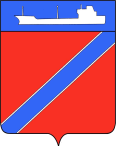 Совет Туапсинского городского поселенияТуапсинского районаРЕШЕНИЕот 22 апреля 2015 года                                                                   № 37.2город ТуапсеО внесении изменений в решение Совета Туапсинского городского поселения Туапсинского района от 25 марта 2014 года №23.3 «Об утверждении Положения о муниципальной службе в Туапсинском городском поселении Туапсинского района в новой редакции»	В соответствии с Федеральными законами Российской Федерации от   30 марта 2015 года №63-ФЗ «О внесении изменений в отдельные законодательные акты Российской Федерации в связи с совершенствованием механизма подготовки кадров для муниципальной службы» и от 2 марта 2007 года №25-ФЗ «О муниципальной службе в Российской Федерации» Совет Туапсинского городского поселения РЕШИЛ:1.Внести в решение Совета Туапсинского городского поселения от      25 марта 2014 года № 23.3 «Об утверждении Положения о муниципальной службе в Туапсинском городском поселении Туапсинского района в новой редакции» следующие изменения:	в приложении «Положение о муниципальной службе в Туапсинском городском поселении Туапсинского района» 1.1 В статье 6. «Основные права муниципального служащего»:   пункт 9) изложить в следующей редакции:«9) получение дополнительного профессионального образования за счёт средств, предусмотренных в местном бюджете Туапсинского городского поселения»;В статье 16 «Аттестация муниципальных служащих»:в абзаце 2 пункта 4 слова «повышение квалификации» заменить словами  «для получения дополнительного профессионального образования».1.3. дополнить статьей  281 следующего содержания:«Статья 281. Подготовка кадров для муниципальной службы на договорной основе.1. В целях формирования высококвалифицированного кадрового состава муниципальной службы администрация Туапсинского городского поселения может осуществлять организацию подготовки граждан для муниципальной службы на договорной основе в соответствии с законодательством Российской Федерации об образовании и с учётом положений законодательства о муниципальной службе.2. Договор о целевом обучении с обязательством последующего прохождения муниципальной службы (далее - договор о целевом обучении) заключается между администрацией Туапсинского городского поселения  и гражданином и предусматривает обязательство гражданина по прохождению муниципальной службы в указанном органе местного самоуправления в течение установленного срока после окончания обучения.3. Заключение договора о целевом обучении осуществляется на конкурсной основе в порядке, установленном законом Краснодарского края. Информация  о проведении конкурса  на заключение договора о целевом обучении подлежит опубликованию в печатном средстве массовой информации, в котором осуществляется официальное опубликование муниципальных правовых актов, и размещению на официальном сайте органа местного самоуправления в информационно-телекоммуникационной сети «Интернет» не позднее чем за месяц до даты проведения указанного конкурса.4. Право участвовать в конкурсе на заключение договора о целевом обучении имеют граждане, владеющие государственным языком Российской Федерации и впервые получающие среднее профессиональное или высшее образование по очной форме  обучения за счёт средств бюджетов бюджетной системы Российской Федерации.Гражданин, участвующий в указанном конкурсе, должен на момент поступления на муниципальную службу, а также в течение всего срока, предусмотренного частью 5 настоящей статьи, соответствовать требованиям, установленным законодательством о муниципальной службе для замещения должностей муниципальной службы.5. Срок обязательного прохождения муниципальной службы после окончания целевого обучения устанавливается договором о целевом обучении. Указанный срок не может быть менее срока, в течение которого орган местного самоуправления предоставлял меры социальной поддержки гражданину в соответствии с договором о целевом обучении, но не более пяти лет.6. Обязательства и ответственность сторон договора о целевом обучении устанавливается договором о целевом обучении в соответствии с законодательством Российской Федерации.7. Договор о целевом обучении может быть заключён с гражданином один раз.8. Финансовое обеспечение расходов, предусмотренных договором о целевом обучении,  осуществляется за счёт средств местного бюджета».1.4. пункт 3) статьи 31  «Приоритетные направления формирования кадрового состава муниципальной службы» изложить в следующей редакции:«3) подготовка кадров для муниципальной службы и дополнительное профессиональное образование муниципальных служащих».2.Опубликовать настоящее решение в средствах  массовой информации.	3. Настоящее решение вступает в силу со дня его опубликования.Председатель СоветаТуапсинского городского поселения                                                                                              Е.А.ЯйлиГлава Туапсинскогогородского поселения                                                                        А.В.Чехов